Bureau of Clean Water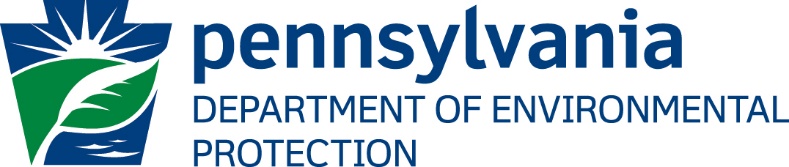 MS4 STREAM RESTORATION ELIGIBILITY CHECKLISTNote: Stream restoration projects that satisfy all the siting and techniques criteria listed above may be credited as an MS4 BMP. If a restoration project does not satisfy all the eligibility criteria, DEP may still approve credit for a project if it can be demonstrated that the project will have long-term stability and improve water quality. Comments: Recommendation:Permittee Name:Project Name.:ELIGIBILITY EVALUATIONELIGIBILITY EVALUATIONELIGIBILITY EVALUATIONSiting Criteria (DEP Stream Restoration Eligibility Guidance)YesNoDid the permittee provide documentation that demonstrates existing channel or streambank erosion and an actively enlarging or incising urban stream condition prior to restoration?Is the project location on a 1st - 3rd order stream?Does the project address at least 100 linear feet of stream channel?Did the permittee provide documentation that the impervious area upstream of the project is sufficiently treated to address peak flows that may exceed engineering design threshold or compromise channel form and function?Does the project address both sides of the channel on sites where a need to do so is evident?Restoration Techniques (DEP Stream Restoration Eligibility Guidance)YesNoDoes the restoration design apply a comprehensive approach (i.e., a mix of techniques appropriate to the site) that will create long-term stability of the streambed, streambanks, and floodplain?Does the restoration design avoid the use of hard armoring (i.e., armoring that involves the placement of hard structures along the stream channel for the express purpose of limiting the movement of a stream along its horizontal and/or vertical dimensions? Does the restoration design maximize floodplain reconnection, with a minimal channel invert election increase required to achieve this objective? Is the restoration bank height ratio 1.0 or less?Does the restoration design include a 35-foot (average width) minimum riparian buffer? Does the restoration design include an operations and maintenance (O&M) plan that identifies O&M activities, frequencies, and responsible parties?  Eligible   Ineligible   Insufficient information provided by permittee  Reviewer Name:Date: